Отзыв ООО «НК «Роснефть»-НТЦ»на первую редакцию проекта стандарта«Правила безопасной эксплуатации внутрипромысловых трубопроводов»Руководитель подразделения,ответственного за подготовку отзыва   Зам. главного инженера по ПОМ          ___________          		 _         Д.Ю. Шестаков_______                                                                                                  (должность)                                         (подпись)                                        (инициалы, фамилия)Составитель отзыва             Главный специалист по пром. безопасности           ____________                     _____А.В. Писаренко_______                                                                                               (должность)                                         (подпись)                                          (инициалы, фамилия)Структурный элемент стандартаЗамечание, предложениеПредлагаемая редакцияп. 10, 11В действующей  редакции Федеральных норм и правил в области промышленной безопасности регламентированы нормы по размещению объектов внутрипромысловых трубопроводов (далее – ВПТ) на безопасных расстояниях до населенных пунктов, отдельных промышленных и сельскохозяйственных организаций, зданий и сооружений, а также от компрессорных станций, газораспределительных станций, нефтеперекачивающих станций, которые должны соответствовать требованиям к минимальным расстояниям, установленным техническими регламентами, принятыми в соответствии с Федеральным законом от 27 декабря 2002 г. N 184-ФЗ «О техническом регулировании».В связи с тем, что ГОСТ Р 55990-2014 «Промысловые трубопроводы» не входит в состав Перечней принятых согласно Постановлению Правительства РФ от 26.12.2014 N 1521 (ред. от 07.12.2016) «Об утверждении перечня национальных стандартов и сводов правил (частей таких стандартов и сводов правил), в результате применения которых на обязательной основе обеспечивается соблюдение требований Федерального закона "Технический регламент о безопасности зданий и сооружений» и Приказом Федерального агентства по техническому регулированию и метрологии от 30 марта 2015 г. № 365 «Об утверждении перечня документов в области стандартизации, в результате применения которых на добровольной основе обеспечивается соблюдение требований Федерального закона от 30 декабря 2009 г. № 384-ФЗ «Технический регламент о безопасности зданий и сооружений» возникает, пробелы в части необходимости разработки обоснования безопасности ОПО.Пункт 10. Объекты ВПТ следует размещать на расстояниях до других промышленных и сельскохозяйственных объектов, отдельных зданий и сооружений, жилых, общественно-деловых зон и зон рекреационного назначения, а также от компрессорных станций, газораспределительных станций, нефтеперекачивающих станций, установленных в соответствии с требованиями законодательства Российской Федерации в области градостроительной деятельности.Пункт 11. При невозможности их соблюдения указанные требования должны быть определены в обосновании безопасности ОПО, содержащем анализ рискаВ Федеральных нормах и правилах в области промышленной безопасности не установлены требования к безопасным расстояниям до населенных пунктов, отдельных промышленных и сельскохозяйственных организаций, зданий и сооружений, а также от компрессорных станций, газораспределительных станций, нефтеперекачивающих станций и документа и отсутствует нормативный акт принятыми в соответствии с Федеральным законом от 27 декабря 2002 г. N 184-ФЗ «О техническом регулировании».Согласно п. 11 «При отсутствии установленных требований по безопасным расстояниям или невозможности их соблюдения указанные требования должны быть определены в обосновании безопасности ОПО, содержащем анализ риска». В связи с этим необходимо устанавливать безопасное расстояние в обосновании безопасности ОПО, содержащем анализ риска для ВПТ при разработке проектной документации.Данные нормы приводят к удорожанию процесса проектирования и строительства на объектах обустройства месторождений, а также увеличивают сроки разработки и согласования проектной документациип.20  «Техническими решениями должна быть обеспечена компенсация перемещений ВПТ от изменения температуры, воздействия внутреннего давления» Необходимо уточнить для каких трубопроводов данный пункт. Ранее такие требования предъявлялись только для надземных трубопроводовТехническими решениями должна быть обеспечена компенсация перемещений надземных участков ВПТ от изменения температуры, воздействия внутреннего давленияп. 35В п. 35 отсутствуют критерии по выбору опасных участков ВПТ для которых требуется проводить 100% контроль качества монтажных сварных соединений методами неразрушающего контроляДополнительно к визуально-измерительному контролю (далее ВИК) в проектной документации должны быть указаны требования по 100% контролю качества монтажных сварных соединений методами неразрушающего контроля для подводных переходов, а также любых других опасных участков категории С и выше (ГОСТ Р 55990-2014), категории II и выше (СП 284.1325800.2016)Приложение 2Необходимо внести корректировки в запись согласно разъяснениям Ростехнадзора, письмо от 27.03.2019 №14-00-07/545  (см приложенный файл)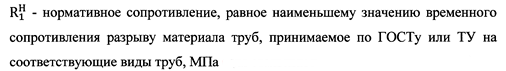 